GATITU MIXED SECONDARY SCHOOLBIOLOGY FORM 2 MID EXAM TERM 2 2014State any three functions of the mucus which is secreted along the wall of the alimentary canal.	3mksExplain why the digestion of starch stops immediately after food enters the stomach.	3mks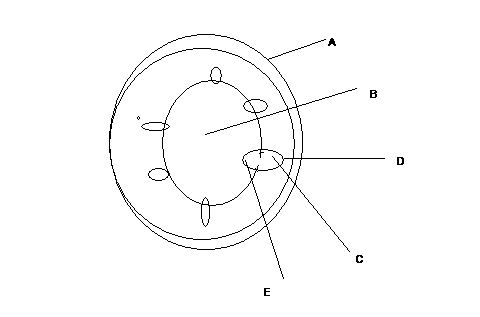 Name the parts labeled  A and B 						2mksState the functions of parts labeled C, D and E.					4mksList three differences between the section shown above and that one that would be obtained from the root of the same plant.					3mksName the:Material that strengthens xylem tissue.						1mkTissue that is removed when the bark of a dicotyledonous plant is ringed.	1mkWhat is wilting?										1mkState how the following specialized cells are adapted to perform their functions.	4mksNerve cellpalisade cellRoot hair cellRed blood cellOutline the differences between light and electric microscope.				3mksName two mineral elements that are necessary in the synthesis of chlorophyll.		2mksState three functions of hydrochloric acid in the digestion in stomach.			3mksGive an example of a phylum where all members have:				2mksOpen circulatory systemClosed circulatory systemWhat are the advantages of the closed circulatory system over the open circulatory system?												5mksDiscuss the three theories of opening and closing of stomata.				9mksState the functions of the following parts of a 				5mksmicroscopeDiaphragmObjective lensescoarse adjustment knobArm